ООО « ЮгАгроСервис»446160 ,Самарская область, Пестравский район с. Пестравка , ул. Заречная д.1Жидкие комплексные микроудобрения                  тел.:8(937)200-44-67Схема применения комплексных удобрений на озимой пшенице:Схема применения комплекса удобрений на яровой пшенице:Схема применения комплекса удобрений  на ячмене продовольственного и кормового назначения:Схема применения комплекса удобрений на овсе:Схема применения комплекса удобрений на кукурузе:Схема применения комплекса удобрений на подсолнечнике:Схема применения комплекса удобрений на сорго и суданке:Схема применения комплекса удобрений на горохе и нуте:Схема применения комплекса удобрений на льне:Схема применения комплекса удобрений на просе и гречихе:В зависимости от объёма приобретаемых ХСЗР скидки.Комплексная поставка ресурсов для растениеводства (семена,ХСЗР,агрохимикаты,удобрения);Проводим агроконсультации и агросопровождение;Проводим работы по защите  от сорняков ,вредителей и болезней вегетирующих растений и обработку паровых полей с применением наземной пневмотехники.Проводим работы по сбору урожая зерноуборочными комбайнами импортного производства. По вопросам заключения договоров, обращаться по телефонам:Тел.:89372004467;e-mail: ug_agroservis@mail.ruНаименование Препаративная форма Мин.норма расходаЦена за литр(кг.),в т.ч.НДСЦена ,рассрочка 30/70Состав(Содержание макро-и микроэлементов)Для обработки  посевного материалаДля обработки  посевного материалаДля обработки  посевного материалаДля обработки  посевного материалаДля обработки  посевного материалаДля обработки  посевного материалаМикромак (комплект 2 канистры)раствор2л./т4855405 макроэлементов N,P₂О₅,К₂О,Mg,SO₃12 микроэлементовMo,Mn,Zn,Сu,Fe,Со,V,B,Cr,Ni,Li,Se.Состав индивидуален для каждой культурыЭкомакРаствор0,2 л./т7007505 макроэлементов N,P₂О₅,К₂О,Mg,SO₃7 микроэлементовMo,Mn,Zn,Сu,Fe,Со, B.*-Стоимость рассчитана , исходя из нормы высева для зерновых 200 кг/га*-Стоимость рассчитана , исходя из нормы высева для зерновых 200 кг/га*-Стоимость рассчитана , исходя из нормы высева для зерновых 200 кг/га*-Стоимость рассчитана , исходя из нормы высева для зерновых 200 кг/га*-Стоимость рассчитана , исходя из нормы высева для зерновых 200 кг/га*-Стоимость рассчитана , исходя из нормы высева для зерновых 200 кг/гаДля листовой обработки. Комплексное питаниеДля листовой обработки. Комплексное питаниеДля листовой обработки. Комплексное питаниеДля листовой обработки. Комплексное питаниеДля листовой обработки. Комплексное питаниеДля листовой обработки. Комплексное питаниеМикроэл(универсальный, пивоваренный ячмень)раствор0,2 л/га5506004 макроэлементов N ,К₂О,Mg,SO₃11 микроэлементовMo,Mn,Zn,Сu,Fe,Со, B,Cr,Ni,Li,Se.Для листовой обработки, с повышенным содержанием основных элементов питанияДля листовой обработки, с повышенным содержанием основных элементов питанияДля листовой обработки, с повышенным содержанием основных элементов питанияДля листовой обработки, с повышенным содержанием основных элементов питанияДля листовой обработки, с повышенным содержанием основных элементов питанияДля листовой обработки, с повышенным содержанием основных элементов питанияСтрада Nсуспензия3 л/га2502805 макроэлементов N-27%,P₂О₅,К₂О,Mg,SO₃8 микроэлементовMo,Mn,Zn,Сu,Fe,Со,B,Se.Органические кислоты,витаминыСтрада Ксуспензия3 л/га2603004 макроэлементов N,P₂О₅,К₂О-12%,SO₃8 микроэлементовMo,Mn,Zn,Сu,Fe,Со, B,Se.Органические кислоты,витаминыСтрада Рсуспензия3 л/га4505005 макроэлементов N,P₂О₅,К₂О,Mg,SO₃8 микроэлементовMo,Mn,Zn,Сu,Fe,Со, B,Se.Органические кислоты,витаминыМоноформы для листовой подкормки и обработки посевного материалаМоноформы для листовой подкормки и обработки посевного материалаМоноформы для листовой подкормки и обработки посевного материалаМоноформы для листовой подкормки и обработки посевного материалаМоноформы для листовой подкормки и обработки посевного материалаМоноформы для листовой подкормки и обработки посевного материалаМоно-Борраствор0,2 л/га550580В 10%(131,4 г/л)Моно-Цинксуспензия0,2 л/га420450Zn 6,1%(74,8 г/л) в форме хелата ОЭДФ, N-5%Моно-Железораствор0,2 л/га320360Fe-7,7%(100  г/л) в форме хелата ОЭДФ, N-5%Моно-Серасуспензия0,2 л/га370400SO₃ 72%,MgO 2.3%,N 2%.Моно-Медьраствор0,2 л/га465500Cu 6,6% (81,9 г/л) в форме хелата ОЭДФ ,N 5%.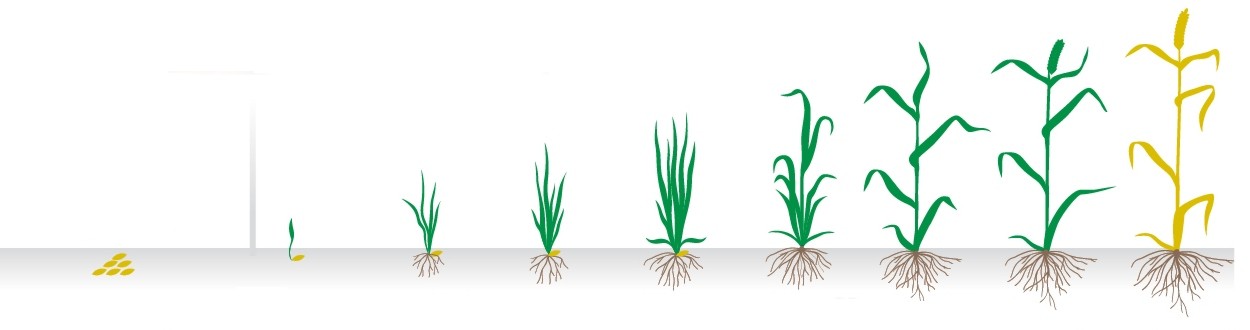 посеввсходыосеннее кущениевесеннее кущениевыход в трубкуколошение флаг. листцветениемолочная спелостьвосковая спелостьМикромак Озимая пшеница 2 л/тСтрада К  3 л/гаСтрада N  3 л/гаМикроэл  0,2 л/га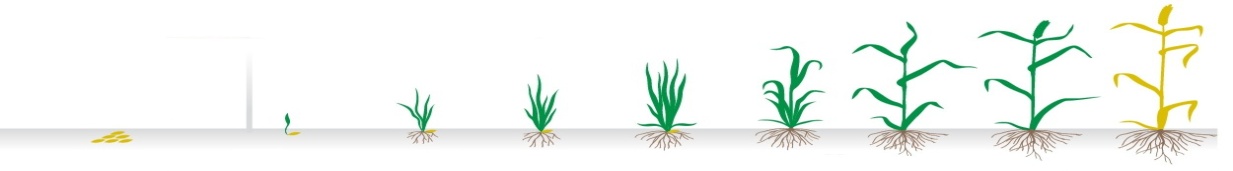 посеввсходы3-5 листкущениевыход в трубкуколошение
флаг.листцвете
-ниемолочная спелостьвосковая спелостьМикромак Яровая пшеница2 л/тМикроэл0,2 л/га0,2 л/гапосеввсходы3-5 листкуще-
ниевыход в трубкуколошение 
флаг.листцвете-
ниемолочная спелостьвосковая спелостьМикромак 
Ячмень2 л/тМикроэл0,2 л/га0,2 л/га посеввсходы3-5 листкущениевыход в трубкупоявление метёлки
флаг.лист цветениемолочная спелостьвосковая спелостьМикромак Овёс2 л/тМикроэл0,2 л/га0,2 л/га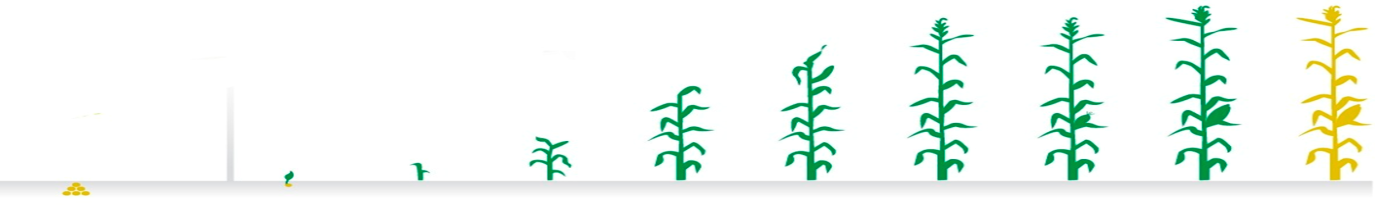 посеввсходы3-5 листвыход в трубкувымётывание метёлкицветение мелёлкимолочная спелостьвосковая спелостьМикромак 
Кукуруза2 л/т
Моно-Цинк0,2-1,0 л/гаМикроэл0,2 л/га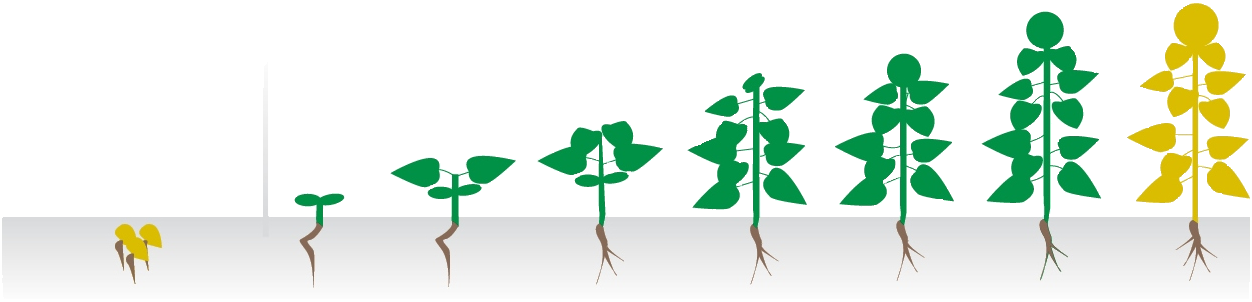 посеввсходы1-3 парыформиро-
вание корзинки цвете-
ниеформиро-
вание семянналив семяноксозревание семянокМикромак Подсолнечник 2 л/т Страда Р3-5 л/гаМоно-Бор0,2-1,0 л/гаМикроэл0,2 л/га посеввсходы3-5 листстеблеваниебутонизацияцветениесозреваниеМикромак 
Сорго, суданка2 л/тМикроэл0,2 л/га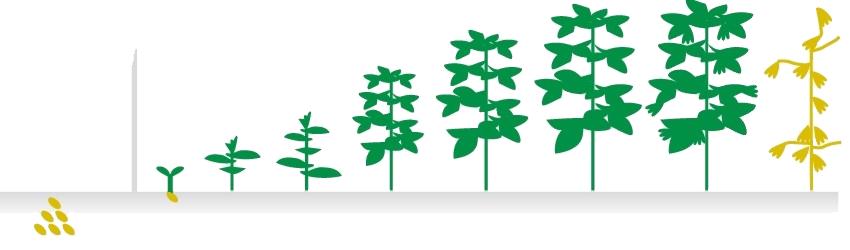 посеввсходы3-4 листастебле-
ваниебутони-
зацияцвете-
ниеобразование 
лопаткисозревание бобовМикромак Горох,Нут2 л/тМикроэл0,2 л/га0,2 л/гапосеввсходы«ёлочка»бутонизацияцветениесозреваниеМикромак Лён 
на волокно2 л/тМикроэл 2*0,2 л/гапосеввсходы3-5 листстеблеваниебутонизацияцветениесозреваниеМикромак 
Просо, гречиха2 л/тМикроэл0,2 л/га